ПАМЯТКАпо электробезопасности для школьниковЭлектрическая энергия - наш верный помощник. Это свет в твоем доме. Благодаря электричеству работают телевизор и компьютер, холодильник и стиральная машина.Электропоезда доставляют пассажиров и грузы на большие расстояния. Электричество приводит в движение приборы и станки на заводах.Но знай, что электричество может быть опасным - если не соблюдать простые правила обращения с ним.Когда опасно электричество?10 «НЕ» в быту и на улице:НЕ тяни вилку из розетки за провод.НЕ беритесь за провода электрических приборов мокрыми руками.НЕ пользуйся неисправными электроприборами.НЕ прикасайся к провисшим, оборванным и лежащим на земле проводам.НЕ лезь и даже не подходи к трансформаторной подстанции.НЕ бросай ничего на провода и в электроустановки.НЕ подходи к дереву, если заметил на нем оборванный провод.НЕ влезай на опоры.НЕ играй под воздушными линиями электропередач.НЕ лазь на крыши домов и строений, рядом с которыми проходят электрические провода.Электротравматизм по своим последствиям наиболее опасен и чаще других травм приводит к смертельным и тяжелым случаям. Чтобы избежать подобных случаев, необходимо твердо знать и строго выполнять требования Правил безопасности пользования электрической энергией в классе, в школьной мастерской и лаборатории, дома и на улице.Причинами детского электротравматизма является недостаточная осведомлённость школьников об опасности действия электрического тока и несоблюдение элементарных требований электробезопасности.КАТЕГОРИЧЕСКИ ЗАПРЕЩАЕТСЯ:- открывать двери и проникать в трансформаторные подстанции и распределительные устройства;- открывать электрораспределительные щиты и проникать за ограждения, где установлено электрооборудование;- влезать на опоры линий электропередачи и трансформаторных пунктов;- играть под линиями электропередач, запускать воздушных змеев, модели самолетов и пр., использовать для игр места вблизи электроустановок и оборудования, находящегося под напряжением;- касаться оборванных или достаточно низко провисших проводов воздушных линий, подходить ближе 8 метров к оборванным проводам;- делать набросы на провода, разбивать изоляторы линий электропередач;- приближаться к проводам по деревьям, крышам домов и построек, лестницам ближе 1,5 метров;- повреждать электрооборудование, лампы освещения и другие специальные электроустройства;- разбирать и ремонтировать бытовые электроприборы, находящиеся под напряжением;- прикасаться к осветительной арматуре, бытовым электроприборам мокрыми руками и влажной ветошью;- пользоваться в ванных комнатах электроплитками, электронагревателями, утюгами, фенами и другими электроприборами, а также заполнять водой чайники и кофейники включенные в электрическую сеть;- прикасаться одновременно к электроприборам, розеткам и к трубам (водопроводным, газовым, горячего отопления), металлическим корпусам электрооборудования;- применять переносные электроприборы, бытовую технику, переносные лампы питающиеся от сети 220 Вольт в подпольных помещениях, сараях, гаражах, на территории приусадебных участков и на улице;- использовать электрические провода не по назначению: для сушки белья, одежды и т.д.;- использовать неисправные и самодельные электроприборы, а также бытовые переносные электроприборы с неисправной электропроводкой.СОБЛЮДАЙТЕ ПРАВИЛА ЭЛЕКТРОБЕЗОПАСНОСТИ!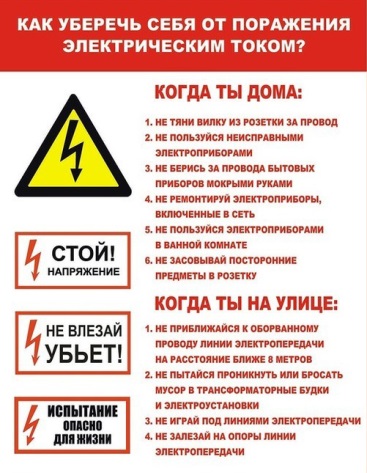 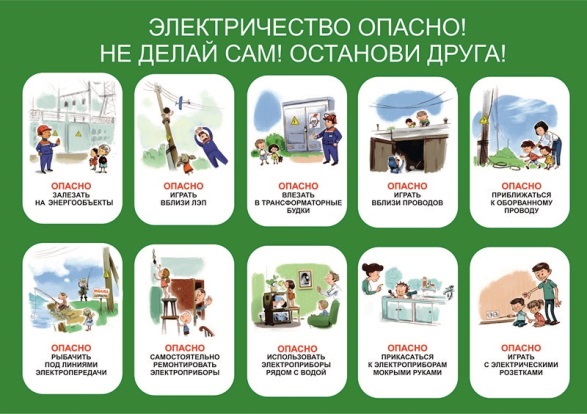 